UNIVERSIDAD  NACIONAL  AUTÓNOMA  DE MÉXICO FACULTAD DE ESTUDIOS SUPERIORES IZTACALA DIVISIÓN DE INVESTIGACIÓN  Y POSGRADO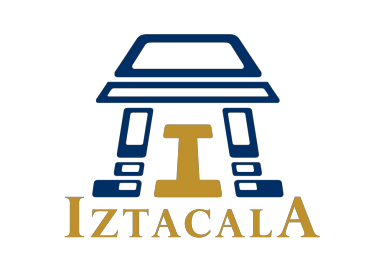 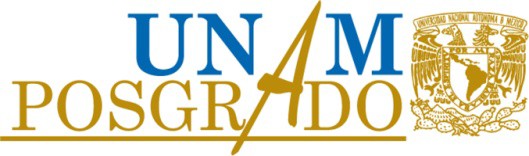 FORMATO DE REGISTRO ESPECIALIZACIONES ODONTOLÓGICAS CONVOCATORIA 2020-1Nota: El formato debe ser llenado en computadora.PARA USO DEL PERSONAL  DE LA SECCIÓN ESTUDIANTIL:DOCUMENTOS PROCESO DE SELECCIÓN:USB ROTULADA  CON LA DOCUMENTACIÓN REQUERIDA EN LA CONVOCATORIAENTREGO (FECHA):NOMBRE DEL ASPIRANTE:FECHA DE NACIMIENTO:ESCUELA  DE PROCEDENCIA:PROMEDIO:CORREO ELECTRÓNICO (activo y que el aspirante consulte continuamente)TELEFONO CASA:TELEFONO CELULAR:ESPECIALIZACIÓN A LA QUE DESEA INGRESAR:ENTREGO:1ACTA DE NACIMIENTO 2TITULO DE CIRUJANO DENTISTA O EQUIVALENTE  3CEDULA PROFESIONAL  4CERTIFICADO  CON PROMEDIO MIN. 8(ORIGINAL)5CURRICULUM  VITAE CON CONSTANCIAS  EN PDF6CURP NUEVO FORMATO 73 CARTAS DE RECOMENDACIÓN8CARTA COMPROMISO9CARTA DE EXPOSICIÓN  DE MOTIVOS10COMPROBANTE  DE EXPERIENCIA  LABORAL (MINIMA DE 1 AÑO)11CONSTANCIA DE COMPRENSIÓN DE LECTURA DEL  IDIOMA INGLÉS (VIGENCIA 5 AÑOS)121 FOTO INTANTIL NO INSTANTANEA  A COLOR, FONDO BLANCO